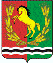                                             СОВЕТ ДЕПУТАТОВ                       МУНИЦИПАЛЬНОГО ОБРАЗОВАНИЯ                  СТАРОМУКМЕНЕВСКИЙ СЕЛЬСОВЕТ                             АСЕКЕЕВСКОГО РАЙОНА                             ОРЕНБУРГСКОЙ ОБЛАСТИ                                           третьего созыва                                           РЕШЕНИЕ     21.02.2020                              с.Cтаромукменево                           №  87          В соответствии со ст.1 Регламента Совета депутатов муниципального образования Старомукменевский сельсовета Совет депутатов решил:Утвердить план работы Совета депутатов на 2020 год согласно приложению.Настоящее решение вступает в силу со дня его подписания.ПредседательСовета депутатов                                                        Н.Ш.АглиуллинаПриложение к решениюСовета депутатовот  21.02.2020 г.  № 87П Л А Н работы Совета депутатов муниципального образования Старомукменевский сельсовет на 2020 год.                            О плане работы Совета депутатов на 2020 год.№п/пНаименование решенияСрокрассмотренияСрокрассмотренияИсполнителиРаздел 1. Вопросы, планированные на рассмотрение Совета депутатовРаздел 1. Вопросы, планированные на рассмотрение Совета депутатовРаздел 1. Вопросы, планированные на рассмотрение Совета депутатовРаздел 1. Вопросы, планированные на рассмотрение Совета депутатов1.Внесение изменений в Устав муниципального образования Внесение изменений в Устав муниципального образования 1 квартал Аглиуллина Н.Ш.Каюмова Р.А.2.Внесение изменений в решения Совета депутатов в соответствии с законодательствомВнесение изменений в решения Совета депутатов в соответствии с законодательством1 кварталАглиуллина Н.Ш.Каюмова Р.А3.О благоустройстве населенных пунктов.О благоустройстве населенных пунктов.2 кварталАглиуллина Н.Ш.4.Об исполнении бюджета за 2020 годОб исполнении бюджета за 2020 год1 кварталПост.комиссия по бюджетной политике5.Отчет главы муниципального образования о проделанной работеОтчет главы муниципального образования о проделанной работе1 кварталАглиуллина Н.Ш.глава муниципального образования                                 6.О готовности учреждений и организаций к работе в зимний периодО готовности учреждений и организаций к работе в зимний период3 кварталРуководители учреждений7.О сборе налогов поступающих в бюджет поселенияО сборе налогов поступающих в бюджет поселения3 кварталКаюмова Р.А. Постоянная комиссия по бюджетной политике.8.Об исполнении бюджета муниципального образования  Старомукменевский сельсовет за 1 полугодие 2018 годаОб исполнении бюджета муниципального образования  Старомукменевский сельсовет за 1 полугодие 2018 года3 квартал Каюмова Р.А.Постоянная комиссия по бюджетной политике.9.Утверждение ставок местных налоговУтверждение ставок местных налогов4 кварталПостоянная комиссия по бюджетной политике.10.О прогнозе социально-экономического развития сельсовета на 2018 г.О прогнозе социально-экономического развития сельсовета на 2018 г.4 кварталАдминистрация сельсовета11.О бюджете муниципального образования на 2021 г. и плановый период 2022-2023 годы  О бюджете муниципального образования на 2021 г. и плановый период 2022-2023 годы  4 кварталКаюмова Р.А.Пост.ком. по бюджетной политике.Раздел 2. Организационно-массовая работа Совета депутатовРаздел 2. Организационно-массовая работа Совета депутатовРаздел 2. Организационно-массовая работа Совета депутатовРаздел 2. Организационно-массовая работа Совета депутатов1.Участие в подготовке и проведении заседаний постоянных комиссийУчастие в подготовке и проведении заседаний постоянных комиссийПостоянноПредседатели комиссий2.Участие в общественно-политических и культурно-массовых мероприятиях проводимых на территории сельсоветаУчастие в общественно-политических и культурно-массовых мероприятиях проводимых на территории сельсоветаПостоянноДепутатыРаздел 3. Контроль и проверка исполнения решений Совета депутатовРаздел 3. Контроль и проверка исполнения решений Совета депутатовРаздел 3. Контроль и проверка исполнения решений Совета депутатовРаздел 3. Контроль и проверка исполнения решений Совета депутатов1.О бюджете муниципального образования на 2020 г. и плановый период 2021-2022 годы  О бюджете муниципального образования на 2020 г. и плановый период 2021-2022 годы  Весь периодПост.комиссия по бюджетной политике2.Об организации отдыха, оздоровления и занятости детей и подростков во время летних каникулОб организации отдыха, оздоровления и занятости детей и подростков во время летних каникул3 кварталПост.комиссия по соц.политике